ÖZGEÇMİŞ                                                                                        -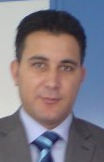 İLETİŞİM BİLGİLERİ                                                  Adı Soyadı                          :  Kadir ÇELİKE-posta                                :  kadircelik@bartin.edu.tr                                                kadircelik2003@yahoo.comTelefon                                : 0378 5011000/1610Adres                                   :  Bartın Üniversitesi Fen Fakültesi Kutlubey Kampüsü- BARTINEĞİTİM BİLGİLERİİŞ DENEYİMLERİ BİLİRKİŞİLİK GÖREVLERİKOMİSYON GÖREVLERİMESLEKİ YETERLİLİKLERİ KAPSAMINDA ALINAN ÜNVANLAR Gelir UzmanıHalk Eğitim Usta Öğreticiİletişim Eğitmeni-Toplam Kalite EFQM EğitmeniMaliye Yüksek Lisans UzmanlıkGümrük Müşavir Yrd. YÜRÜTÜLEN PROJELERYAYINLARTezlerÇelik K. İlköğretim Çağında Vergi Algısını İncelenmesi: Zonguldak İli Örneği. Zonguldak Bülent Ecevit Üniversitesi Sosyal Bilimler Enstitüsü Maliye Anabilim Dalı Yükseklisans Tezi, 2013.SCI-Expanded Kapsamındaki Dergilerde Yayınlanan Araştırma MakalesiÇelik S, Çelik K, Dirimeşe E, Taşdemir N, Arık T, Büyükkara İ. Determination of pain in musculoskeletal system reported by office workers and the pain risk factors. International Journal Of Occupational Medicine and Environmental Health 2018; 3(1):91-111. (Q2 sınıfı dergi)ULAKBİM TR Kapsamındaki Dergilerde Yayınlanan Araştırma MakalesiÇelik K, Eroğlu O. İlköğretim çağında vergi algısını incelenmesi: Zonguldak İli örneği.  Çankırı Karatekin Üniversitesi İktisadi ve İdari Bilimler Fakültesi Dergisi 2014; 4(2): 301-326. VERİLEN EĞİTİMLER, KURSLAR, DERSLER, SEMİNERLERBAŞARI BELGELERİDERNEK ÜYELİKLERİALINAN EĞİTİMLER Eğitim DurumuÜniversiteFakülte/EnstitüBölüm/ProgramBitirme TarihiDoktoraZonguldak Bülent Ecevit ÜniversitesiSosyal Bilimler EnstitüsüMaliye Doktora ProgramıÖzel Öğrenci(2015)YükseklisansZonguldak Bülent Ecevit ÜniversitesiSosyal Bilimler EnstitüsüMaliye Tezli Yüksek Lisans Programı2013YükseklisansAhmet Yesevi ÜniversitesiYönetim ve Organizasyon Tezsiz Yüksek Lisans Programı2012LisansAnadolu Üniversitesiİşletme Fakültesiİşletme2000ÖnlisansTrakya ÜniversitesiEdirne Meslek Yüksekokulu Gümrük İşletme1996Görev yeriGöreviTarihBartın Üniversitesi Fen FakültesiFakülte Sekreteri2019-Devam ediyorZonguldak  Vergi Dairesi Başkanlığı  Usul Müdürü Vekili2018-2019Gökçebey  Mal MüdürlüğüMal Müdürü Vekili (Bağlı Vergi Dairesi Müdürü)2015-2018Gökçebey KaymakamlığıAvrupa Birliği Proje Ofisi Koordinatörü2015-2019Gökçebey Mal MüdürlüğüGelir Birimi Servis Sorumlusu(Gelir Uzmanı)2007-2015İstanbul Vergi Dairesi Başkanlığıİstanbul 13 nolu Takdir Komisyonu?? Takdir Komisyonu memuru2005-2007Ulaştırma Vergi Dairesi Başkanlığı  Yoklama Memuru2002-2005İstanbul Defterdarlığı Personel MüdürlüğüYoklama Memuru2000-2002Çeşitli Özel KurumlardaGümrük Müşavirliği  1996-2000GörevTarihZonguldak Hukuk Mahkemeleri Bilirkişiliği  2016Zonguldak Ceza Mahkemeleri Bilirkişiliği            2016Gökçebey Asliye Hukuk Mahkemesi Bilirkişilik2015Gökçebey Cumhuriyet Başsavcılığı Bilirkişilik2015GörevTarihGökçebey Cumhuriyet Başsavcılığı Değer Tespit Komisyonu Asil Üyeliği2013- 2018Gökçebey Kaymakamlığı Etik Kurulu Üyesi2015- 2015Gökçebey Kaymakamlığı Mütevelli Heyeti Üyesi2015- 2018Gökçebey Mal Müdürlüğü Takdir Komisyonu Başkanı2015 -2018Gökçebey Mal Müdürlüğü Takdir Komisyonu Üyesi2007- 2015Zonguldak Vergi Dairesi Başkanlığı Uzlaşma Komisyonu Üyeliği2018-2019Gökçebey Mal Müdürlüğü Uzlaşma Komisyonu Üyeliği2007-2018Gökçebey Mal Müdürlüğü Uzlaşma Komisyonu Başkanlığı2015-2018 Proje AdıKaynakGöreviTarihYöresel Herkime Evinin Kültür Turizme KazandırılmasıBAKKA ProjesiProje YürütücüsüProje KoordinatörüProje Yazarı2015 yılı Yöresel Mali DesBizim Oyuncuklarımızİşkur Genel Müdürlük ProjesiProje YürütücüsüProje KoordinatörüProje Yazarı2016 yılı Destek ProgramıUygulamalı Proje Yazma EğitimiBAKKA ProjesiProje YürütücüsüProje KoordinatörüProje Yazarı2017 Yılı Teknik DestekKOSGEB Girişimcilik EğitimiKOSGEB ProjesiProje YürütücüsüProje KoordinatörüProje Yazarı2018 yılı dest.Uygulamalı PCM ve ERASMUS+ EğitimiBAKKAProjesiProje YürütücüsüProje Yazarı2018 Yılı Teknik DestKamu İhale Mevzuatı ve Muhasebe EğitimiZonguldak Vergi Dairesi Başkanlığı TR81/TD/0073 referans BAKKA ProjesiProje YürütücüsüProje KoordinatörüProje Yazarı2018 Yılı Teknik DestekZonguldak Vergi Dairesi Kurumsal Hizmet Kapasitesini ArtırıyorZonguldak Vergi Dairesi Başkanlığı TR81/TD0072 referans BAKKA ProjesiProje YürütücüsüProje KoordinatörüProje Yazarı2018 Yılı Teknik DestekGökçebey Gençleri Proje Eğitimi İle UzmanlaşıyorTR81/18/0024 BAKKA ProjesiProje YürütücüsüProje Koordinatörü2018 Yılı Teknik DestekSüzek Kanyonu Macera ParkuruTR/81/18KÖA/0005 BAKKA ProjesiProje YürütücüsüProje KoordinatörüProje Yazarı2018 Küçük Ölçek.Stem Eğitimi İle Gökçebey’de Yenilikçi Araştıran ve Üreten Gençler YetişiyorTR/81/SOSYAL/00808BAKKA ProjesiProje YürütücüsüProje KoordinatörüProje Yazarı2018 Sosyal Mali Des.Altın Eller Pestil Üretiyor Bölge Ekonomisi CanlanıyorTR81/18/SOSYAL/0001BAKKA ProjesiProje YürütücüsüProje KoordinatörüProje Yazarı2018 Sosyal Mali Des.Bakiler Kadınları Üretiyor Ahşap El Sanatları Hayat BuluyorTR81/18/SOSYAL/0032BAKKA ProjesiProje YürütücüsüProje KoordinatörüProje Yazarı2018 Sosyal Mali Des.Siber Güvenlik EğitimiGökçebey İlçe Emniyet MüdürlüğüTR/81/TD0076 Teknik Destek ProjesiProje YürütücüsüProje KoordinatörüProje Yazarı2018/Teknik DestekEğitimin KonusuTarihSüreTKY-EFQM—Problem Çözme Teknikleri –Etkili İletişim- Zonguldak Vergi Dairesi Başkanlığı Personeline Yönelik  MERKEZ-GÖKÇEBEY-DEVREK-ÇAYCUMA Tüm Personeline20127 haftaBülent Ecevit Üniversitesi ve Gökçebey Kaymakamlığı Halk Eğitim Müdürlüğü İşbirliği projesi (Çağrı Merkezi Elemanı Sertifika Programı)  Eğitim Uzmanı2013544 saatBülent Ecevit Üniversitesi ve Gökçebey Kaymakamlığı Halk Eğitim Müdürlüğü İşbirliği projesi (Çağrı Merkezi Elemanı Sertifika Programı)  Eğitim Uzmanı2014544 saatGökçebey Kaymakamlığı Hizmet İçi Eğitimi Başbakanlık Yazışma Kuralları13.07.20152 saatGökçebey Kaymakamlığı Hizmet İçi Eğitimi Etkili İletişim14.07.20152 saatGökçebey Kaymakamlığı Hizmet İçi Eğitimi İletişimde Beden Dili Kullanımı15.07.20152 saatGökçebey Kaymakamlığı Hizmet İçi Eğitimi Temsil Protokol Görgü Ve Nezaket Kuralları08.12.20162 saatKarabük Özel İdaresi personel mevzuatı-ihale mevzuatı-mali mevzuat BAKKA Projesi 05.05.2014-16.05.2014SeminerTarihSüreZonguldak Bülent Ecevit Üniversitesi İktisadi ve İdari Bilimler Fakültesi Kariyer Meslek Tanıtımı Semineri18.05.20122 saatDerslerTarihSüreZonguldak Bülent Ecevit Üniversitesi Gökçebey MYO Genel İşletme Dersi (31. Madde kapsamında Öğretim Görevlisi)2012-2013Güz14 haftaZonguldak Bülent Ecevit Üniversitesi Gökçebey MYO Dış Ticaret Dersi (31. Madde kapsamında öğretim görevlisi)2012-2013Güz14 haftaZonguldak Bülent Ecevit Üniversitesi Sağlık Bilimleri Fakültesi Fizyoterapi ve Rehabilitasyon Bölümü, Sağlık Sektöründe Girişimcilik Dersi (31. Madde kapsamında Öğretim Görevlisi)2016-2017Güz14 haftaZonguldak Bülent Ecevit Üniversitesi Sağlık Bilimleri Fakültesi Fizyoterapi ve Rehabilitasyon Bölümü, Sağlıkta Yönetim ve Organizasyon Dersi (31. Madde kapsamında Öğretim Görevlisi)2016-2017Güz14 haftaPanelTarihSüreZonguldak Bülent Ecevit Üniversitesi Gökçebey MYO Vergi Haftası Etkinlikleri kapsamında ‘Vergiye Gönüllü Uyumda Vergi Algısının Önemi’26.02.20132 saatİSTANBUL DEFTERDARLIĞI  Teşekkür BelgesiGÖKÇEBEY KAYMAKAMLIĞI  Takdir Belgesi               14/08/2009/1452GÖKÇEBEY KAYMAKAMLIĞI  Başarı Belgesi                01/11/2013-1419113GÖKÇEBEY KAYMAKAMLIĞI  Başarı Belgesi                2016 04.02.2016/152GÖKÇEBEY KAYMAKAMLIĞI  Başarı Belgesi                21/04/2017-633GÖKÇEBEY KAYMAKAMLIĞI  Üstün Başarı Belgesi     21/04/2017-633GÖKÇEBEY KAYMAKAMLIĞI  Başarı Belgesi                10/04/2018-582İstanbul Gümrük Müşavirleri Derneği2002- Devam ediyorGökçebey Mithat Mehmet Çanakçı Güçlendirme Derneği Yönetim Kurulu üyesi2013-2015Gökçebey Mithat Mehmet Çanakçı Güçlendirme Derneği üyesi- ve yönetim kurulu üyesi-başkan yardımcısı2015- Devam ediyorBartın Erzurumlular Derneği2019- Devam ediyorEğitimin Adı TarihSüreTKY İstanbul Teknik Üniversitesi9-10.8.19972 günTakım Çalışması ve Dayanışma İstanbul Teknik Üniversitesi5-6.8.19972 günBilge Eğitimi Gümrük Müsteşarlığı22.12.20001 günMEB Pratik İngilizce 3.Seviye2008128 saatMEB Bilgisayar Operatörlüğü2009160 saatAnkara Mesleki Eğitim Kursu Maliye Bakanlığı2009-20106 ay  Takkom Gelir İdaresi Başkanlığı27-28.10.20102 gün Mükellef Hizmetleri Teknikleri Gelir İdaresi Başkanlığı20105 günTKY-EFQM-Problem Çözme Teknikleri-Liderlik-Süreç Yönetimi-Etkili İletişim ve Eğitici EğitimiGelir İdaresinde Kalite Yönetimine Giriş Projesi12-21.12.201110 günAvrupa Birliği Bakanlığı Ulusal Ajans Bilgilendirme Toplantısı Zonguldak 26.11.20021 günAvrupa Birliği Bakanlığı Ulusal Ajans Bölgesel Bilgilendirme Toplantısı Ankara25-26.06. 20142 günSüreç Yönetimi ve Proje Hazırlama Eğitimi, BAKKA17-28. 02. 2014 10 gün 60 saatGelir İdaresi Başkanlığı EFQM Modelini Güncelleme Eğitimi ve Tecrübe Paylaşımı – KALDER 17-21.05.20145 günSandık Kurulu Görevlileri Eğitimi04.04.20158 saatKırsal Turizm Etkinlikleri   14.11.2015-19.12.201588 saatMaliye Bakanlığı Muhasebat Genel Müdürlüğü (Muhasebe ve Mali İstatistik Uygulamalarının Geliştirilmesi Çalıştayı- Ordu 09.05.2016-13.05.20165 gün- 40 saatBAKKA –Milli Eğitim Müdürlüğü Eğitim Koçluğu 17-21./10/201630 saatBAKKA – Proje Akademisi eğitimi- Bartın27-31.03.201740 saatBAKKA-Uygulamalı Proje Yazma Eğitimi12.06.2017-16.06.20175 gün-30 saatQuark Enerji Terapistliği eğitim Semineri 10-11.03.2018 2 günHEM Usta Öğretici Öğretmen Oryantasyon Eğitimi Kursu26.02.2018-02.03.201830 SaatUygulamalı PCM ve ERASMUS+ Eğitimi09-13/nisan 2018 5 gün 30 saatİlk Yardım ve Kişisel Gelişim, BAKKA projesi10.12.2018-14.12.20185 günKamu ihale Mevzuatı ve Muhasebe Eğitimi BAKKA Projesi17.12.2018-21.12.20185 günKOSGEB Girişimcilik Eğitimi 27.12.201934 saatBilirkişilik Temel Eğitimi (Bartın Üniversitesi )11.11.2019-16.11.20119 24 saatUzlaştırmacı Eğitimi (Sakarya Üniversitesi)25.07.2019-30.07.201948 saat